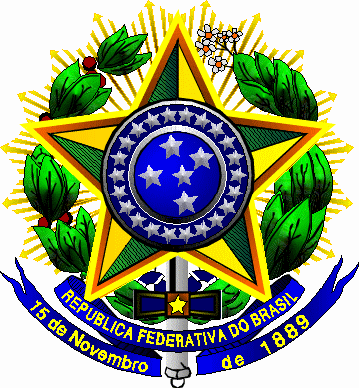 SERVIÇO PÚBLICO FEDERAL Universidade Federal FluminenseSOLICITAÇÃO DE AUXILIO FINANCEIRO AO ESTUDANTE PLANO DE TRABALHO DE CAMPO (MESTRADO E DOUTORADO)ALUNO:Clique aqui para digitar texto.ALUNO:Clique aqui para digitar texto.MATRÍCULA:Clique aqui para digitar texto.TELEFONE:Clique aqui para digitar texto.E-MAIL:Clique aqui para digitar texto.E-MAIL:Clique aqui para digitar texto.PROGRAMA DE PÓS-GRADUAÇÃO (CURSO SEM SIGLA):Clique aqui para digitar texto.PROGRAMA DE PÓS-GRADUAÇÃO (CURSO SEM SIGLA):Clique aqui para digitar texto.PROGRAMA DE PÓS-GRADUAÇÃO (CURSO SEM SIGLA):Clique aqui para digitar texto.LOCAL:Clique aqui para digitar texto.PERÍODO DE REALIZAÇÃO (APRESENTAR DECLARAÇÃO DO LOCAL COM AUTORIZAÇÃO E PERIODO DE REALIZAÇÃO)Clique aqui para digitar texto.LOCAL:Clique aqui para digitar texto.PERÍODO DE REALIZAÇÃO (APRESENTAR DECLARAÇÃO DO LOCAL COM AUTORIZAÇÃO E PERIODO DE REALIZAÇÃO)Clique aqui para digitar texto.LOCAL:Clique aqui para digitar texto.PERÍODO DE REALIZAÇÃO (APRESENTAR DECLARAÇÃO DO LOCAL COM AUTORIZAÇÃO E PERIODO DE REALIZAÇÃO)Clique aqui para digitar texto. OBJETIVO (S) DA VIAGEM:Clique aqui para digitar texto. OBJETIVO (S) DA VIAGEM:Clique aqui para digitar texto. OBJETIVO (S) DA VIAGEM:Clique aqui para digitar texto.DADOS BANCÁRIOSBANCO   Insira aqui            AGÊNCIA Insira aqui                       CONTA CORRENTE (NÃO É PERMITIDO POUPANÇA/CONJUNTA/TERCEIROS):    Insira aqui                                   DADOS BANCÁRIOSBANCO   Insira aqui            AGÊNCIA Insira aqui                       CONTA CORRENTE (NÃO É PERMITIDO POUPANÇA/CONJUNTA/TERCEIROS):    Insira aqui                                   DADOS BANCÁRIOSBANCO   Insira aqui            AGÊNCIA Insira aqui                       CONTA CORRENTE (NÃO É PERMITIDO POUPANÇA/CONJUNTA/TERCEIROS):    Insira aqui                                   ATIVIDADES DIÁRIAS A SEREM REALIZADAS (descrição detalhada)PRAZO MÁXIMO DE 9 DIÁRIASATIVIDADES DIÁRIAS A SEREM REALIZADAS (descrição detalhada)PRAZO MÁXIMO DE 9 DIÁRIASATIVIDADES DIÁRIAS A SEREM REALIZADAS (descrição detalhada)PRAZO MÁXIMO DE 9 DIÁRIASDIA Insira aqui uma data: Clique aqui para digitar texto.DIA Insira aqui uma data: Clique aqui para digitar texto.DIA Insira aqui uma data: Clique aqui para digitar texto.DIA Insira aqui uma data: Clique aqui para digitar texto.DIA Insira aqui uma data: Clique aqui para digitar texto.DIA Insira aqui uma data: Clique aqui para digitar texto.DIA Insira aqui uma data: Clique aqui para digitar texto.DIA Insira aqui uma data: Clique aqui para digitar texto.DIA Insira aqui uma data: Clique aqui para digitar texto.DIA Insira aqui uma data: Clique aqui para digitar texto.DIA Insira aqui uma data: Clique aqui para digitar texto.DIA Insira aqui uma data: Clique aqui para digitar texto.DIA Insira aqui uma data: Clique aqui para digitar texto.DIA Insira aqui uma data: Clique aqui para digitar texto.DIA Insira aqui uma data: Clique aqui para digitar texto.DIA Insira aqui uma data: Clique aqui para digitar texto.DIA Insira aqui uma data: Clique aqui para digitar texto.DIA Insira aqui uma data: Clique aqui para digitar texto.DIA Insira aqui uma data: Clique aqui para digitar texto.DIA Insira aqui uma data: Clique aqui para digitar texto.DIA Insira aqui uma data: Clique aqui para digitar texto.DIA Insira aqui uma data: Clique aqui para digitar texto.DIA Insira aqui uma data: Clique aqui para digitar texto.DIA Insira aqui uma data: Clique aqui para digitar texto.DIA Insira aqui uma data: Clique aqui para digitar texto.DIA Insira aqui uma data: Clique aqui para digitar texto.DIA Insira aqui uma data: Clique aqui para digitar texto.DIA Insira aqui uma data: Clique aqui para digitar texto.DIA Insira aqui uma data: Clique aqui para digitar texto.DIA Insira aqui uma data: Clique aqui para digitar texto._________________________________________                           ______________________________________     ASSINATURA DO ALUNO                                                 ASSINATURA E CARIMBO DO ORIENTADOR                                                                   ________________________________                                                                       ASSINATURA E CARIMBO DO COORDENADOR        _________________________________________                           ______________________________________     ASSINATURA DO ALUNO                                                 ASSINATURA E CARIMBO DO ORIENTADOR                                                                   ________________________________                                                                       ASSINATURA E CARIMBO DO COORDENADOR        _________________________________________                           ______________________________________     ASSINATURA DO ALUNO                                                 ASSINATURA E CARIMBO DO ORIENTADOR                                                                   ________________________________                                                                       ASSINATURA E CARIMBO DO COORDENADOR        